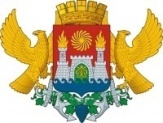 Муниципальное бюджетное общеобразовательное учреждение«Гимназия №17»ПриказОт 07.04.2020г.                                                                                            №18-П«Об организации деятельности гимназии в условиях режима повышенной готовности»В целях реализации Указа Президента РФ от 02.04.2020 года  №239 «О мерах по обеспечению санитарно-эпидемиологического благополучия населения на территории РФ  в связи с распространением новой коронавирусной инфекции (COVID -19)»,  в соответствии с указом Главы Республики Дагестан  от 18.03.2020 года №17 «В введении режима повышенной готовности», письмом Роспотребнадзора  от 10.03.2020 года № 02/3853-2020-27, приказа Минобрнауки РД  от 06.04.2020 №924-05/20 «Об организации деятельности  образовательных организаций в условиях режима повышенной готовности», приказа Управления образования города Махачкалы от 06.04.2020 года № 58-П «Об организации деятельности  образовательных организаций в условиях режима повышенной готовности»приказываю:С 7 апреля 2020 года по 30 апреля 2020 года (включительно) приостановить посещение обучающимися МБОУ «Гимназия №17» занятий. Работникам МБОУ «Гимназия №17», не связанными с организацией дистанционного обучения  и функционирования  учреждения, объявить нерабочие дни в режиме самоизоляции с 6 апреля по 30 апреля  2020 года с сохранением заработной платы.Определить  численность работников, обеспечивающих с 7 апреля по 30 апреля 2020 года включительно  функционирование гимназии с соблюдением санитарного режима:Бабатова А.Н. – директор гимназииСагидова С.Д. – гл.бухгалтерКаллаур С.П. – зам.директора по УВРМусаев Д.Я. – зам.директора по АХЧМагомедов Э.Р. – сторожНурмагомедов И.Х.- сторожМусаев Н.Н. – сторожОмаров Р.Ф. - сторожУтвердить Положение «О реализации образовательных программ начального общего, основного общего, среднего общего образования с применение электронного обучения и дистанционных образовательных технологий»Классным руководителям довести данную информацию до учащихся и их родителей (законных представителей)Учителя работают в соответствии с установленной рабочей нагрузкойС целью выполнения образовательных программ и повышения качества подготовки учащихся классным руководителям и учителям-предметникам  организовать реализацию учебного плана в форме дистанционного обучения: предоставление домашних заданий в различных формах, в том числе с использованием материалов Российской электронной школы https://resh.edu.ru/ для обучающихся на период карантина (размещение на школьном сайте). Ответственные зам.директора: Шамардина Т.З., Османова С.С., Танаева М.А., Каллаур С.П., Курбанова З.Ш., Гаджимурадова С.Д.Мусаеву Д.Я. –зам.директора по АХЧ  гимназии №17,  ответственному за пропускной режим, на период с 06.04.2020 по 30.04.2020 заблокировать пропуска всех работников, кроме сторожей МБОУ «Гимназии №17»Саратовкину Н.Г.-  зам.директора по ИКТ  назначить ответственной за электронное информирование учащихся, их родителей (законных представителей)  и  всех работников гимназии  через школьный сайт.Главному бухгалтеру Сагидовой С.Д. выплатить заработную плату работникам  в размере определенном трудовым договором и дополнительными соглашениями к нему, кроме тех,  кому оформлен ежегодный оплачиваемый отпуск, а так же тех, у кого на эти дни попадает период временной нетрудоспособностиДелопроизводителю Мусаевой Э.П. ознакомить с настоящим приказом всех работников гимназии в день подписания приказа путем направление его по телекоммуникационным каналам связи, рассылка по электронной почтеКонтроль исполнения приказа оставляю за собой.Директор МБОУ «Гимназия №17»документ подписан электронной подписью.Сертификат Владелец: Бабатова Аида Нуцаловна. Действителен: с 30.04.2019 года по 30.04.2020 годаА.Н.Бабатова